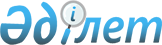 О внесении изменений в приложение к Решению Комиссии Таможенного союза от 23 сентября 2011 г. № 810Решение Совета Евразийской экономической комиссии от 19 августа 2022 года № 128.
      В соответствии с пунктом 1 статьи 58 Договора о Евразийском экономическом союзе от 29 мая 2014 года и пунктом 45 приложения № 1 к Регламенту работы Евразийской экономической комиссии, утвержденному Решением Высшего Евразийского экономического совета от 23 декабря 2014 г. № 98, Совет Евразийской экономической комиссии решил:
      1. Внести в приложение к Решению Комиссии Таможенного союза от 23 сентября 2011 г. № 810 "Об изъятии в применении ветеринарных мер в отношении товаров, включенных в Единый перечень товаров, подлежащих ветеринарному контролю (надзору)" следующие изменения:
      а) в позиции с кодом "из группы 29" в графе второй слово "соединения" заменить словом "соединения**";
      б) дополнить сноской со знаком "**" следующего содержания:
      "** В отношении лизина и его сложных эфиров, а также солей этих соединений, классифицируемых в позиции с кодом из 2922 41 000 0 ТН ВЭД ЕАЭС, применяются ветеринарные меры в соответствии с приложением № 1 к Единым ветеринарным (ветеринарно-санитарным) требованиям, предъявляемым к товарам, подлежащим ветеринарному контролю (надзору), утвержденным Решением Комиссии таможенного союза от 18 июня 2010 г. № 317.".
      2. Настоящее Решение вступает в силу по истечении 30 календарных дней с даты его официального опубликования.
      Члены Совета Евразийской экономической комиссии:
					© 2012. РГП на ПХВ «Институт законодательства и правовой информации Республики Казахстан» Министерства юстиции Республики Казахстан
				
От РеспубликиАрмения

От РеспубликиБеларусь

От РеспубликиКазахстан

От КыргызскойРеспублики

От РоссийскойФедерации

М. Григорян

И. Петришенко

С. Жумангарин

А. Касымалиев

А. Оверчук
